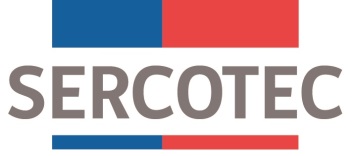 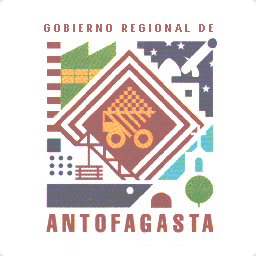 ANEXOSPROGRAMA ESPECIAL DE FOMENTO PRODUCTIVO, PEFPPROGRAMA DE EMERGENCIA PRODUCTIVA PROVINCIA DE EL LOASERCOTECREGIÓN DE ANTOFAGASTAJunio 2020ANEXO 1MEDIOS DE VERIFICACIÓN DEL CUMPLIMIENTO DE LOS REQUISITOS DE LA CONVOCATORIAADMISIBILIDADFORMALIZACIÓNANEXO 2DECLARACIÓN JURADA SIMPLE DE PROBIDADEn____________,a_______de________de 2020, don/doña____________________________________, Cédula  Nacional   de  Identidad N°____________, domiciliado en ___________________________________(SÓLO EN CASO DE SER PERSONA JURIDICA AGREGAR:  “Razón  Social_________________________, RUT N°__________, representada por don/doña ______________________________, Cédula Nacional de Identidad N° ________________, ambos domiciliados para estos efectos en  __________________________”)   declara bajo juramento, para efectos de la convocatoria del programa especial denominado “PROGRAMA DE EMERGENCIA PRODUCTIVA PROVINCIA DE EL LOA”, Región de Antofagasta”, que:EN CASO DE SER PERSONA NATURAL: No tiene parentesco en primer y/o segundo grado por consanguineidad o afinidad o ser conviviente civil con el personal directivo de SERCOTEC, con el Agente Operador Sercotec encargado de operar la presente convocatoria o con aquellos que intervienen en el proceso de evaluación y selección de los Planes de Inversión, ni con quienes participan en la asignación de recursos correspondientes al presente Programa Especial.EN EL CASO DE SER PERSONA JURIDICA: Ninguno de los socios integrantes de ésta empresa o el empresario/a tiene parentesco en primer y/o segundo grado por consanguineidad o afinidad o ser conviviente civil con el personal directivo de Sercotec, con el personal del Agente Operador Sercotec encargado de operar la presente convocatoria o con aquellos que intervienen en el proceso de evaluación y selección de los Planes de Inversión, ni con quienes participan en la asignación de recursos correspondientes al presente Programa Especial.Firma: _______________________________________Nombre: __________________________________________________RUT: ___________________________________________ANEXO 3DECLARACIÓN JURADA SIMPLEDE NO CONSANGUINEDAD EN LA RENDICIÓN DE LOS GASTOSEn___________, a _______de___________________________ de 2020, Don/ña  _____________________________, cédula nacional de identidad N°______________, participante del Programa Especial “PROGRAMA DE EMERGENCIA PRODUCTIVA PROVINCIA DE EL LOA”, Región de  Antofagasta” declara que:El gasto rendido en el ítem de Arriendos de bienes raíces (industriales, comerciales o agrícolas), y/o maquinarias necesarias para el desarrollo del Plan de Inversión, contratados con posterioridad a la firma de contrato con SERCOTEC. NO corresponde al arrendamiento de bienes propios ni de alguno de los socios/as, representantes legales ni tampoco de sus respectivos cónyuges y parientes por consanguineidad hasta el segundo grado inclusive (hijos, padres, abuelos y hermanos).El gasto rendido en el ítem de Asistencia técnica y asesoría en gestión NO corresponde a mis propias boletas de honorarios, de socios, de representantes legales, ni tampoco de sus respectivos cónyuges y parientes por consanguineidad hasta el segundo grado inclusive (hijos, padres, abuelos, hermanos).El gasto rendido asociado al servicio de flete en el ítem Activos Fijos, Habilitación de infraestructura productiva, Capital de Trabajo (Materias primas y materiales y/o mercaderías NO corresponde al pago a alguno de los socios/as, representantes legales o de sus respectivos cónyuges, familiares por consanguineidad y afinidad hasta segundo grado inclusive (hijos, padre, madre y hermanos).Da fe de con su firma;Firma: _______________________________________Nombre: __________________________________________________RUT: ___________________________________________ANEXO 4DECLARACIÓN JURADA SIMPLEDE NO RECUPERACIÓN DE IVAEn___________, a _______de__________________ de 2020, don/doña__________________, Cédula Nacional de Identidad N°____________, domiciliado en _______________________________________(SÓLO EN CASO DE SER PERSONA JURIDICA AGREGAR: “Razón Social_____________, RUT N°________, representada por don/doña _____________, Cédula Nacional de Identidad N° _________, ambos domiciliados para estos efectos en ____________________”) participante del Programa Especial “PROGRAMA DE EMERGENCIA PRODUCTIVA PROVINCIA DE EL LOA”, Región de Antofagasta” declara NO recuperar el IVA o no hacer uso del crédito fiscal lo que acreditarán mediante libro de compraventa,  formulario 29 y factura. En el caso del libro de compraventa y del formulario 29 deberá tratarse de la documentación del mes respectivo y  de los dos meses posteriores.Da fe de  con su firma;Firma: _______________________________________Nombre: __________________________________________________RUT: ___________________________________________ANEXO N° 5PLAN DE INVERSIÓNPROGRAMA ESPECIAL DE FOMENTO PRODUCTIVO, PEFP“PROGRAMA DE EMERGENCIA PRODUCTIVA PROVINCIA DE EL LOA”SERCOTECREGIÓN DE ANTOFAGASTAJunio 20201.- DATOS DEL BENEFICIARIOA continuación indique las necesidades de financiamiento más urgentes que requieren su empresa o negocio para volver a funcionar en el menor plazo posible.La descripción y montos máximos a destinar en cada ítem de financiamiento se encuentran en la Guía de Postulación.2.- PLAN DE INVERSIÓN3.- Descripción y Justificación del gasto del Plan de InversiónA continuación realice la descripción y justificación de los gastos indicados en el plan de inversión y la utilización de ellos en el negocio.4.- Tiempo de Reactivación A continuación señale el plazo en el que estima reiniciará el funcionamiento de su empresa o negocio, marcando con una X la celda que corresponda.5.- Plan de Reactivación de DemandaSeñale las acciones a realizar, consideradas con o sin financiamiento del programa, para activar la demanda a sus negocios, para generar aumento de clientes luego de la implementación del programa.Esta información será utilizada para hacer seguimiento adecuado en la ejecución de su Plan de Inversión.Una vez finalizado este Plan de Inversión, recuerde solicitar copia al personal correspondiente al AOS, ya que el original será recepcionado, archivado y posteriormente enviado a SERCOTEC.El correcto y oportuno llenado de este Plan de Inversión es el único medio que comprueba que usted ha realizado conforme el proceso de acreditación del PROGRAMA ESPECIAL DE FOMENTO PRODUCTIVO, PEFP “PROGRAMA DE EMERGENCIA PRODUCTIVA PROVINCIA DE EL LOA”, junto al respectivo contrato.Declaro que: conozco la Guía de Postulación al PROGRAMA ESPECIAL DE FOMENTO PRODUCTIVO, PEFP “PROGRAMA DE EMERGENCIA PRODUCTIVA PROVINCIA DE EL LOA” Región de Antofagasta , que la información proporcionada para el llenado de este Plan de Inversión es fiel testimonio de la realidad y que me encuentro en pleno conocimiento y aceptación de los montos e ítems de gastos que aquí se señalan.REQUISITOS DE ADMISIBILIDADREQUISITOS DE ADMISIBILIDADREQUISITOMEDIOS DE VERIFICACIÓNCompletar el Plan de InversiónPlan de Inversión entregado al AOS.Micro y pequeñas empresas de personas naturales o jurídicas de la región de la Provincia de El Loa, con iniciación de actividades en primera categoría ante el Servicio de Impuesto Internos y con ventas netas de 0 UF hasta 25.000 UF al año, incluidas sociedades de hecho y comunidades hereditarias, a esta última se le debe exigir que se haya realizado la posesión efectiva y que se acompañe un mandato que otorgue a uno o más herederos poder suficiente para actuar en representación de la comunidad.Para las empresas con iniciación de actividades ante el SII   se considerará la Declaración de Renta año 2019 o en su defecto los 12 últimos IVAS del año 2019 – 2018.En caso de tener iniciación de actividades menor a 1 año, se  considerarán los IVAS a partir de la primera declaración de IVA y hasta la declaración de IVA del mes de enero  2019.Carpeta Tributaria electrónica completa para solicitar créditos, la que puede ser descargada desde el sitio web del SII, link: https://zeus.sii.cl/dii_doc/carpeta_tributaria/html/index.htm a la cual deberá acceder con su Rut y contraseña del SII, incluyendo Formulario 22 y/o 29.Que al momento de ocurrido el fenómeno meteorológico ocurrido entre los meses de enero y febrero 2019 en la provincia de El Loa,  se encontraban ejerciendo su actividad económica en el inmueble afectado por la catástrofe; y que hayan sufrido daños en sus negocios.Catastro de damnificados emitido formalmente por la División de Planificación y Desarrollo Social del Gobierno Regional de AntofagastaREQUISITOS DE FORMALIIÓN REQUISITOS DE FORMALIZACIÓNREQUISITOS DE FORMALIIÓN REQUISITOS DE FORMALIZACIÓNREQUISITOMEDIOS DE VERIFICACIÓNNo tener deudas laborales y/o previsionales, ni multas laborales y/o previsionales, al 25 de febrero de 2019, o posterior a esta fecha y antes de la formalización, como tampoco haber sido condenado por prácticas antisindicales o infracción a derechos fundamentales del trabajador, dentro de los anteriores dos años contados desde la fecha de inicio de postulaciones. Certificado de Antecedentes Laborales y Previsionales emitido por la Dirección del Trabajo (Certificado F-30 y F-31, cuando corresponda).Declaración Jurada que no sido condenado por prácticas antisindicales o infracción a derechos fundamentales del trabajadorPara los beneficiarios del primer llamado de esta convocatoria, tener ejecutado el plan de inversión a la fecha de la formalizaciónInforme de cierre del Agente OperadorNombre beneficiarioRUT beneficiarioNombre empresa jurídica (señalar en caso que corresponda)RUT empresa (señalar en caso que corresponda)Nombre representante empresa jurídica (señalar en caso que corresponda)RUT representante empresa jurídica (señalar en caso que corresponda)Teléfono o celular de contacto:Dirección personal:Dirección comercial actual (si se tiene)Correo electrónicoActividad económica:ITEMS DE GASTOSSUB ITEMS DE GASTOSDESCRICPCIÓN DEL GASTOSUBSIDIO SOLICITADO (VALORNETO EN $)IVA(VALOR EN $)ACTIVOS FIJOS(Hasta el 100% del monto total del subsidio)a) Máquinas, equipos, herramientasACTIVOS FIJOS(Hasta el 100% del monto total del subsidio)b) Mobiliario (mesones, repisas, tableros, caballetes, toldos, stands móviles, etc.)ACTIVOS FIJOS(Hasta el 100% del monto total del subsidio)c) Elementos tecnológicos (equipos computacionales, balanzas digitales, pesas, etc.ACTIVOS FIJOS(Hasta el 100% del monto total del subsidio)d) FletesACTIVOS FIJOS(Hasta el 100% del monto total del subsidio)Total Ítem de gasto:$$HABILITACIÓN DE INFRAESTRUCTURA(Hasta el 100% del monto total del subsidio)a) Re/acondicionamiento de espacio físico taller, oficina u otro (reparación de pisos, techumbres, radier, pintura, etc).HABILITACIÓN DE INFRAESTRUCTURA(Hasta el 100% del monto total del subsidio)b) Re/Instalación de servicios (agua, gas, electricidad, etc.)HABILITACIÓN DE INFRAESTRUCTURA(Hasta el 100% del monto total del subsidio)c) FletesHABILITACIÓN DE INFRAESTRUCTURA(Hasta el 100% del monto total del subsidio)Total Ítem de gasto:$$LIMPIEZA Y/O SANITIZACIÓN (Hasta el 100% del monto total del subsidio)Limpieza y/o sanitización del lugar de trabajo, ya sea oficina, taller, vehículo de trabajo u otro) CAPITAL DE TRABAJO(Hasta el 100% monto máximo de subsidio al que puede optar)a) Materias primas y materiales del proceso productivoCAPITAL DE TRABAJO(Hasta el 100% monto máximo de subsidio al que puede optar)b) Mercadería y stock de productosCAPITAL DE TRABAJO(Hasta el 100% monto máximo de subsidio al que puede optar)c) FleteCAPITAL DE TRABAJO(Hasta el 100% monto máximo de subsidio al que puede optar)Total Ítem de gasto:$$ARRIENDOS(Hasta el 100% del monto total del subsidio)a) Bienes raíces industriales o comerciales donde funciona el negocioARRIENDOS(Hasta el 100% del monto total del subsidio)b) Maquinaria necesaria para el funcionamiento del negocioARRIENDOS(Hasta el 100% del monto total del subsidio)Total Ítem de gasto:$$ASISTENCIA TÉCNICA Y ASESORÍA EN GESTIÓN (hasta $500.000)Contratación de servicios de consultoríaACCIONES DE MARKETING (Hasta el 100% del monto total del subsidio)Promoción, publicidad y difusiónTOTAL PLAN DE INVERSIONES$$Descripción y justificación del financiamiento solicitado: DESCRICPIÓNMarque XOBSERVACIONESMi empresa puede reactivarse por cuenta propia (arriendo)Mi empresa depende de otras instancias para reactivarse (espacio facilitados por otra instancia)Mi empresa o negocio se encuentra actualmente en funcionamientoEl subsidio me permitirá reactivar mi empresa o negocio al momento de recibir los recursosUna vez recibidos los recursos podría reactivar mi empresa o negocio en menos de un (1) mesUna vez recibidos los recursos podría reactivar mi empresa o negocio en menos de dos (2) mesesUna vez recibidos los recursos podría reactivar mi empresa o negocio en menos de tres (3) mesesUna vez recibidos los recursos podría reactivar mi empresa o negocio en menos de cuatro (4) mesesDescripción de las actividades a desarrollar:Agente Operador Sercotec (AOS)Sr./a: …………………………………………………Firma / Nombre / Rut Beneficiario:Sr./a: ………………………………………….Rut: ……………………………………………….